Кейс №1 Магазин женской одежды · Шопинг и розничная торговляhttps://www.facebook.com/podiumfashion/ 
https://www.instagram.com/podium.concept/ Цель: Привлечение пользователей сетис Фейсбук и Инстаграм на страницу группы
компании, формирование лояльной аудитории потенциальных покупателей, повышение дохода от продаж.
Срок: 7 месяцевРезультат:
Рост внешнего охвата: с 3000 до 40000
Рост внутреннего охвата: с 900 до 13000
Прирост подписчиков страницы: 2280
Увеличение количества переходов из социальной сети на сайт интернет — магазина в 140 раз
Рост конверсии из социальной сети с 0 до 1,1% при среднем уровне конверсии по сайту – 0,54% При сопровождении группы использовался тематический контент, была разработана стратегия 6-месячного плана по привлечению подписчиков и проведению акций лояльности подписчикам.Кейс № 2 Магазин женской одежды Создание брендированного сообществаУправление и ведение сообществаРеклама в социальных сетях

Для данного проекта я отказался от привычного формата предоставления кейса в формате описания и пояснения. Я просто сравнил два периода работы длиной в 4 месяца - до начала сотрудничества со мной и во время:

http://www.bebe.com/ https://vk.com/beberussia_ukraine https://www.facebook.com/BebeRussiaAndUkraine https://www.instagram.com/beberussia_ukraine/ 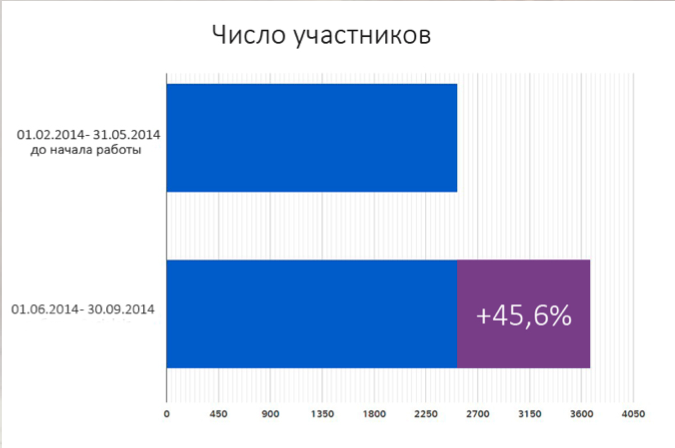 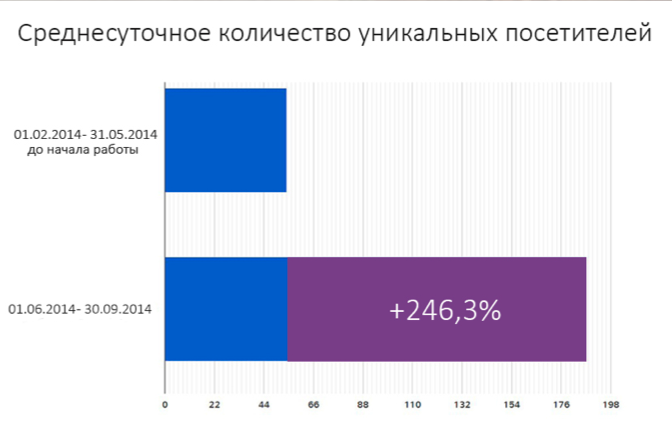 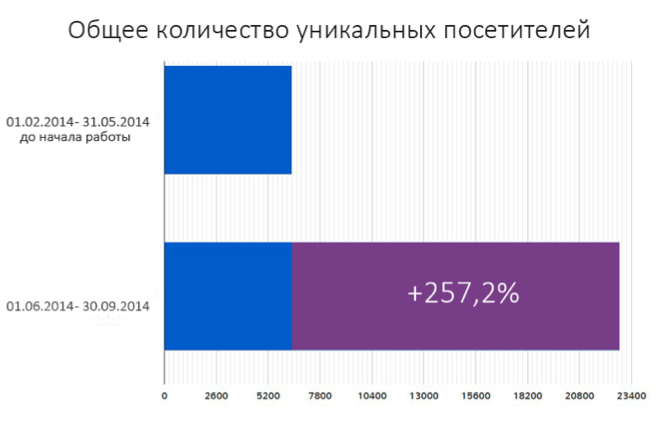 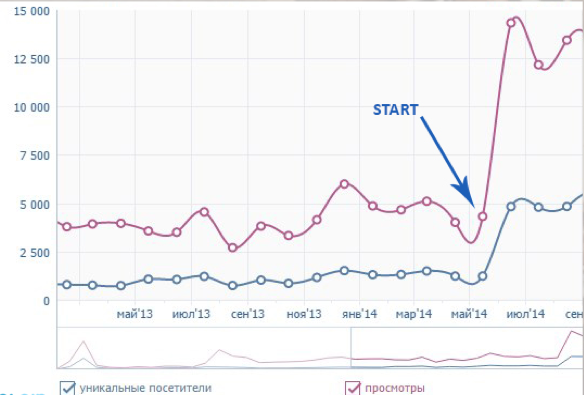 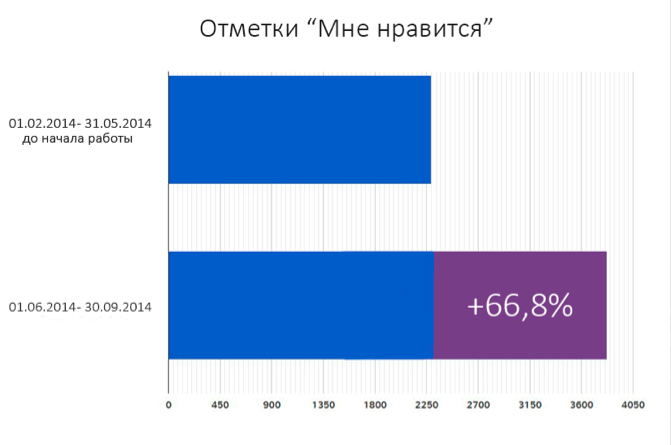 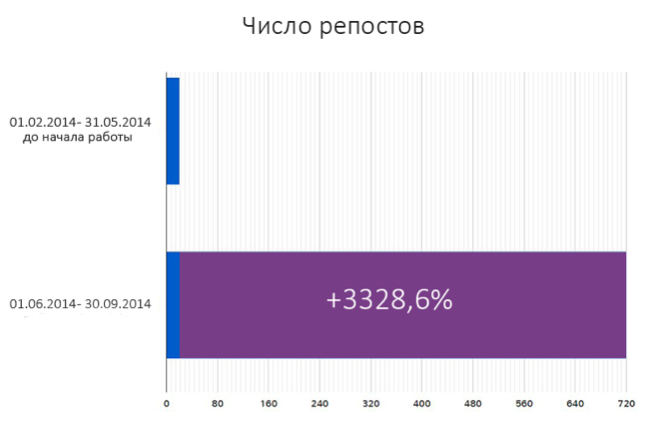 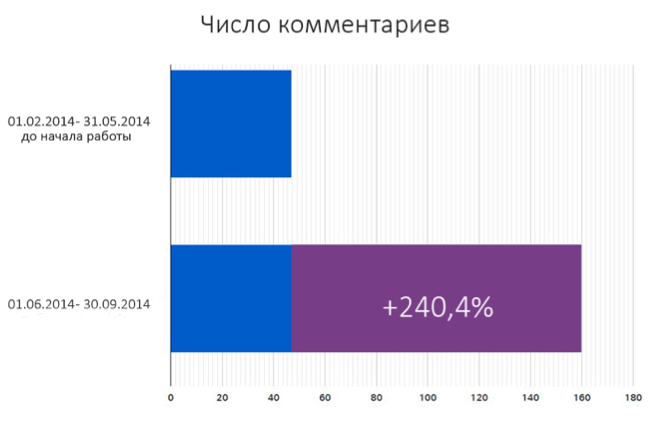 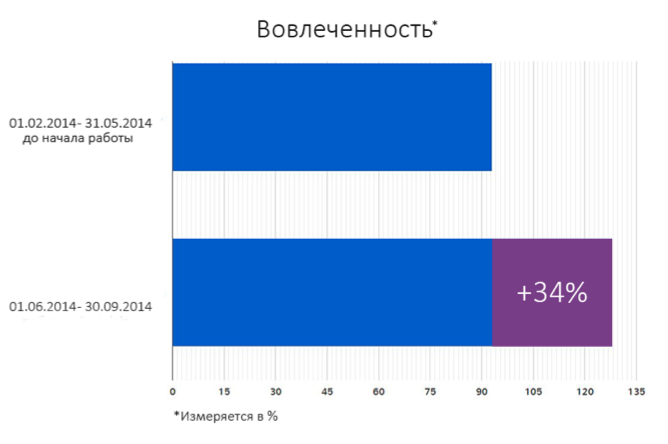 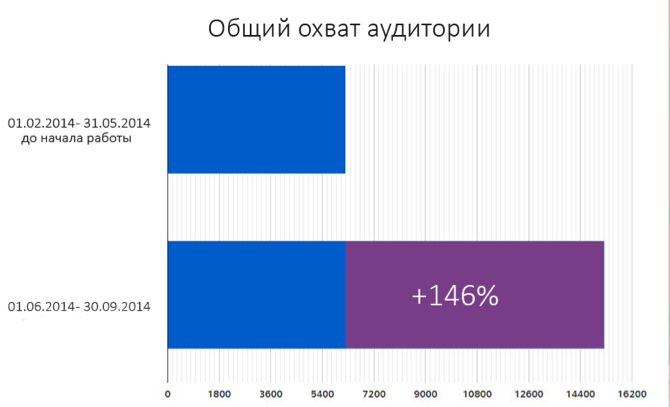 Кейс №3 Ресторан «SlowPiggy»https://www.facebook.com/slowpiggy.sp/ 
https://www.instagram.com/slowpiggy_sp/  Тематика: ресторанный бизнесЦель: знакомство аудитории с только что открывшимся заведением.Регион: УкраинаСрок: 3 месяцаТраты: 2400 грн. на таргетированную рекламуРезультат:в день открытия 212 гостей из Фейсбука и Инстаграм, которые посетили заведение, разумеется, не в одиночестве1700 новых участниковбукет теплых отзывов о заведении на нашей страницеУпоминание в городских СМИ, приглашение в эфир Просто.РадиоКейс № 4 Сеть ресторанов «Pizza&Grill»http://www.pizzagrill.com.ua/ https://vk.com/pizzaandgrill https://www.facebook.com/pizzaandgrill/ https://www.instagram.com/pizzaandgrill/  Тематика: ресторанный бизнесЦель: Привлечение новых гостей Online + Offline, узнаваемость брендаРегион: ОдессаСрок: 2,5 годаЗадача:Поиск и привлечение целевой аудиторииРеклама заведений, своевременное предоставление информации об акциях, возможных изменениях, скидках и прочем.Знакомство аудитории с только что открывшимся заведениемПовышение лояльности.Создание постоянной аудитории Формирование положительной репутации заведения и поддержание активной обратной связи с подписчикамиПроведение анализа мнения клиентов о заведении, кухне, обслуживании и т.п. посредством отзывов и опросов.Результат:открытие 3 новых ресторанов5400+ целевых подписчиков: качественная живая аудиторияВысокая активность аудиторииПо результатам проведенного анализа, развитие фирменного тега #pizzaandgrill и #pizzagrill_staff привело около 30% посетителей в заведения Pizza&Grill. Была собрана большая база фотографий с гостями, положительные отзывы и фотоматериалы: заведения, интерьера, блюд Упоминание в городских СМИ таких мероприятий: «Burger & Hot-Dog party»  Рекорд «Самая большая пицца»Упоминание на телекане «АТВ» личного мероприятия - турнир по «Fifa 15» - повышение прибыли в не посещаемые дни вт-чт в ресторане на ул. 25-й Чапаевской дивизииСеть ресторанов Pizza&Grill получила большой поток клиентов, налаженную обратную связь, возможность в кратчайшие сроки оповещать аудиторию о всех своих измененияхКейс № 5 Ночной клуб «Rafinad People Club»https://vk.com/rafinad_club  
https://www.facebook.com/RafinadPeopleClub/  Сроки выполнения проекта:  4+ месяцаРегион: Украина + ЛьвовЗадача:  Создание активности на страницах. Увеличение подписчиков (целевой аудитории) . И самая главная задача - привести подписчиков сообщества в клуб!Стратегия:  1. Размещение рекламы в тематических сообществах. 2. Создание конкурсов на розыгрыш vip билетов.3. Продвижение instagram аккаунтаРезультаты:+ 2 000 ежемесячно целевых пользователей подписалось на страницу Vkontakte и Instagram. Feedback (активность) более 8 000 посетителей в день на страницах клуба в соц.сетях. 63 000 пользователей ежемесячно заходят на страницу! Кейс № 6 Стартап «Revolver Lab»Задача: Продвижение каналаКанал на YouTube: https://www.youtube.com/user/TheRevolverLab  Результаты: Для канала был так же создан: дизайн, прописаны заголовки, описание, тэги, настроена таргетированная реклама по целевой группеПодписчиков канала: 195 000+Целевых просмотров всех видео на канале: > 1 740 000Кейс № 6 Турфирма «Поехали с нами»Услуга: контекстная реклама.Тематика: отдых и туризм.Регион: Украина (Одесса и Одесская область).Цель:Главной целью было привлечь как можно больше заинтересованных пользователей, которые забронируют тур или закажут определенную услугу (загранпаспорт, виза, детский проездной и т. д.). До обращения ко мне клиент сам вел рекламные кампании, но аккаунт требовал полной реконструкции. От использования сервиса автоматического отслеживания звонков клиент отказался. Все туры были распределены на отдельные кампании. Постепенно я охватил все направления: отдельно под каждый тур была создана поисковая кампания. Чуть позже я подключил кампании в контекстно-медийной сети.Поисковая сеть- Для каждого тура создана отдельная поисковая кампания.- Запущена брендовая кампания, где использовались ключевые слова с названием турагентства, а также общие запросы по поиску турагентств.- Для большего охвата пользователей подключена динамическая поисковая кампания.- Подобран общий список минус-слов, который использовался на уровне аккаунта, а также отдельные списки для групп объявлений.- Ключевые слова с низким показателем качества выделялись в отдельные группы для их дальнейшей оптимизации.- Тексты объявлений прописывались с ценой и без цены. Более конверсионные — без цены (под конверсией подразумевается подтверждение бронирования тура). Также использовались тексты на украинском языке.Контекстно-медийная сеть (КМС)По баннерам привожу статистику — на основании четыре миллиона показов (Одесса и Одесская область) получены данные по различным форматам баннеров, я определил ТОП-3 самых ходовых и кликабельных формата.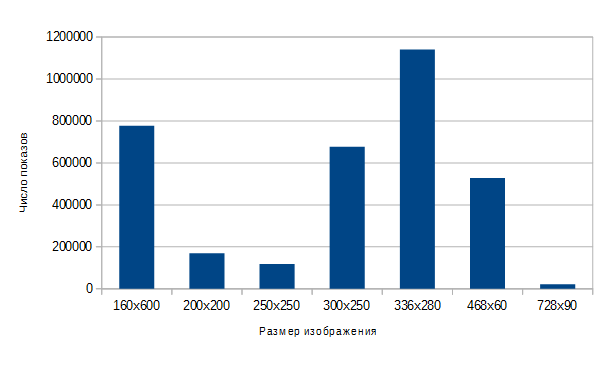 ТОП-3 наиболее популярных форматов баннеров:Большой прямоугольник: 336х280.Широкий небоскреб: 160х600.Встроенный прямоугольник: 300х250.Данные по CTR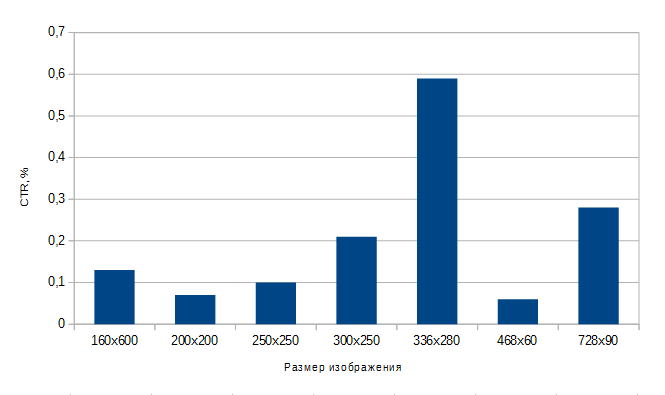 ТОП-3 наиболее кликабельных форматов баннеров:Большой прямоугольник: 336х280.Полноразмерный баннер: 728х90.Встроенный прямоугольник: 300х250.АудиторияНаибольшее количество конверсий совершили девушки в возрасте 24-35 лет, интересующиеся путешествиями и активным отдыхом. Для ремаркетинга создали 25 списков, в том числе:все посетители сайта;посетители страницы определенного тура;пользователи, совершившие конверсию (в нашем случае — отправили форму заявки на подбор тура / заказали звонок / забронировали тур).ВыводыДля наглядности приведу данные из Личного кабинета: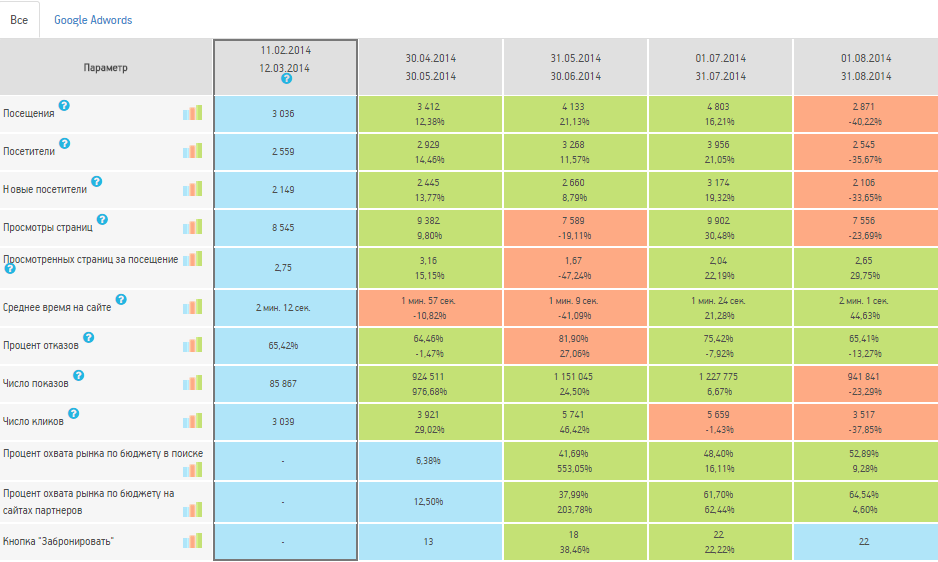 В августе качество трафика снизилось из-за перераспределения приоритетов: при том же бюджете мы начали продвигать малоизвестные туры — по ним мало запросов, но, как видите, главная цель — бронирование тура — достигнута. За время продвижения самыми популярными оказались туры в:Турцию;Черногорию;Грецию;Египет.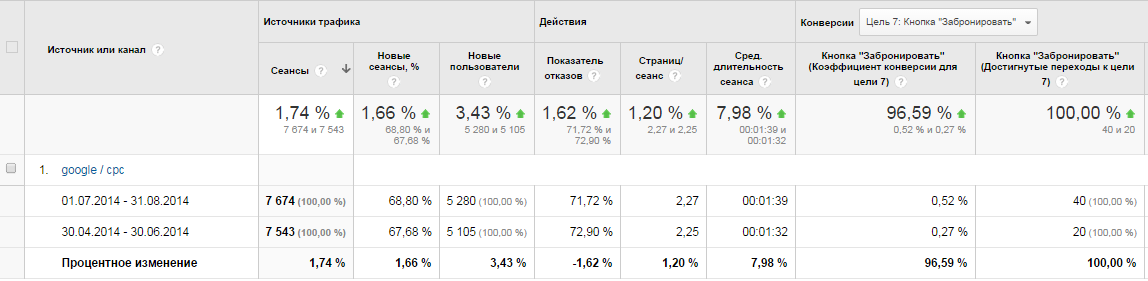 Если рассматривать положительную динамику по конечной цели бронирования тура (здесь не учтены заказы через телефон): данные по сеансам, показателю отказов, длительности посещения, количеству страниц за сеанс — практически без изменений, но я добился главной цели:увеличение количества достижений цели «Забронировать» на 100%;увеличение коэффициента конверсии цели «Забронировать» на 96,59%.